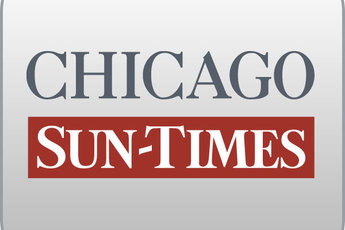 April 15, 2008 Tuesday Final EditionSchool in $1M 'mixup' admits official's felony; May be grounds to get cash backBy Dave McKinneySpringfield bureau chiefSPRINGFIELD-The clout-heavy private school that mistakenly got $1 million from Gov. Blagojevich has admitted for the first time that one of its officials had a felony conviction -- a disclosure that contradicts its earlier claims and could be grounds for the state to get its money back.The acknowledgment by Loop Lab School came in an amended annual report for 2006 the school filed Friday with Attorney General Lisa Madigan's office, which oversees state charitable organizations.Gov granted pardonMadigan spokeswoman Robyn Ziegler declined to say what her office's next step would be after getting the revised report, saying the matter is under review.In a filing last September, the school told Madigan's office no one affiliated with it had been convicted of a felony.The school made that same claim in a 2006 grant agreement that secured $1 million from Blagojevich. Its grant agreement contains a clause allowing the state to terminate the deal if the school made any "false representation."The school is facing probes by Madigan and the Department of Commerce and Economic Opportunity after Blagojevich admitted a "bureaucratic mixup" resulted in the school getting money he instead had promised to fire-ravaged Pilgrim Baptist Church to help rebuild.The school's head, Chandra Gill, had a 2003 felony aggravated battery conviction. With urging from the Rev. Jesse Jackson and others, Blagojevich wiped the felony from her record last year before the school got its state windfall. Gill did not return a message Monday.Also hid sex caseBesides the felony disclosure, the school's revised filing reported financial activity in 2006 despite the school having told Madigan last September that it did not have any revenues or expenses for the year.Further, the school does not acknowledge in its latest filing that it was hit with a $40,000 judgment in 2006 for sexual harassment by a state human-rights panel. The school's new filing certifies it was not "the subject of any court action, fine, penalty or judgement [sic]" during 2006.